UTORAK, 28.4.2020.RIJEŠI ZADATKE I PREPIŠI IH U BILJEŽNICU:1)MARINA JE DOBILA POPIS ŠTO TREBA KUPITI U TRGOVINI. KOLIKO JOJ JE NOVACA POTREBNO?RAČUN:ODGOVOR:________________________________________________________________________________________________________________________2) MARKO  MORA KUPITI SLJEDEĆE NAMIRNICE: KOLIKO KOŠTAJU SVE OVE NAMIRNICE?RAČUN:ODGOVOR:_______________________________________________________________________________________________________________________AKO MARKO IMA 100 KUNA, KOLIKO NOVACA ĆE MU OSTATI KADA SVE TO KUPI?RAČUN:ODGOVOR:_______________________________________________________- JEDNO BRAŠNO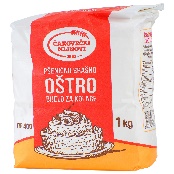 7 KUNA-  10 JAJA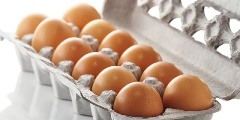 13 KUNA- MLIJEKO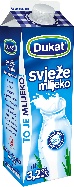 6 KUNA- KRUH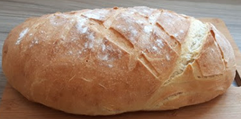 7 KUNA-PEKMEZ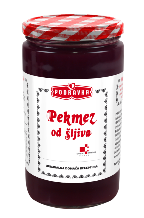 22 KUNE-MASLAC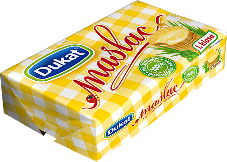 12 KUNA-KOBASICE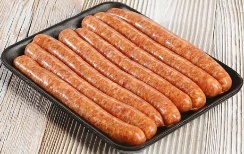 40 KUNA-SENF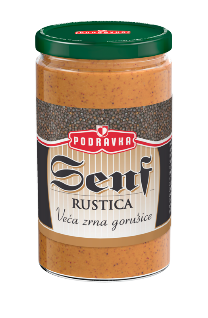 13 KUNA-LUK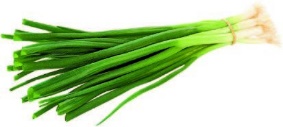 5 KUNA